北海国际学院（歌尔科技学院）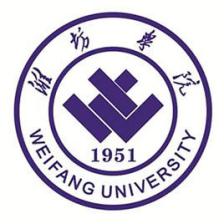 关于在全院开展“引领活动”系列工作的通知   学生的发展是多样性的，打造一个发展平台，构建一种创新动力，给广大学员开拓不同的发展场地，不仅可以激发广大学员主动发展的能力，而且广大学员的主动发展也为学院学生工作再上台阶提供推动力。为此，学院决定面向全体学生在全院各班级开展系列“引领活动”，望各辅导员按通知要求，指导班级落实开展。活动之一：“学科带头人”活动关于争创“学科带头人”活动的通知    鉴于各专业各学科发展的不平衡性所带来的考试压力，不及格人数多、专升本不能考入二批本科院校、重修、留级等问题，给多数同学造成极为不利的的心理压力与学业困惑，对下一步发展形成不利影响；为彻底解决这一问题，学院决定在各专业开展“学科带头人”活动；以“互学互助”为基础，发挥某些学员的学科特长，及班级智力，凝同学智慧，带动班级共同进步。一、指导思想：打造一个发展平台，激发创新动力，多角度为学员发展开拓广阔天地。二、活动步骤：    1、打破班级界限，以本学期开设学科为主，自愿报名。    2、参选者学科学习优势突出。三、参选要求：1、自愿报名，参选者认真填写“学科带头人”报名表，详见附表二。       2、自我要求严格，学习上起表率作用。    3、对于学习中的问题能积极与任课老师沟通解决。    4、能主动搜集同学中本学科的疑难问题    5、在活动中，能主动承担起所报学科解疑答难的任务。6、有一定的组织能力，形成学习小组。学习小组人数不少于五人。小组成员以本班为主，其他班级的学员可根据自己学习情况申请加入，详见附表一。四、评选及奖励    1、平常无无故旷课记录   20%    2、学习小组成绩显著  50%    3、本人考试成绩良好   30%    4、优秀者发获奖证书。同等条件下，将优先参选国家奖学金、省政府奖学金；优先获得国家励志奖学金。北海国际学院（歌尔科技学院）学生工作部活动之二：“优秀自我行为标兵”活动关于开展争做“优秀自我行为标兵”活动的通知一、指导思想：打造一个发展平台，激发创新动力，多角度为学员发展开拓广阔天地。二、活动步骤：    1、自愿报名，并填写“优秀自我行为标兵”报名表。详见附表三。    2、报名者应身体力行。三、参选要求：    1、模范遵守校规校级，团结同学、关爱他人。    2、学习刻苦，砥砺前行。    3、积极参加学院组织的各项活动，富于集体精神。    4、思想进步，工作努力，政治上进。四、评选及奖励：    1、日常行为规范，无违纪行为40%    2、同学中能起表率作用，有较好的赞誉40%    3、班级意见10%    4、辅导员意见10%    5、优秀者将优先报评三好学生、优秀团员、红星团员。北海国际学院（歌尔科技学院）学生工作部活动之三：“文明宿舍构建标兵”活动关于争创“文明宿舍构建标兵”活动的通知一、指导思想：打造一个发展平台，激发创新动力，多角度为学员发展开拓广阔天地。二、活动步骤：    自愿报名，但每个宿舍原则上不超过两名，进入学院贫困生数据库者优先。三、参选要求：    1、参评同学须严格要求自己，行为规范符合学校宿舍管理的各项规定，内务整理中起带头作用。    2、主动承担起宿舍的日常卫生和安全检查等工作。    3、主动向文明宿舍构建部的同学汇报宿舍相关情况。    4、自觉接受同学的监督。四、评选及奖励：    1，宿舍评价，每学期两次30%。    2、文明宿舍构建部不定期考察30%。    3、周四学校内务检查成绩40%。4、优秀者在国家助学金、学校奖学金参评中，同等条件下优先。北海国际学院（歌尔科技学院）学生工作部活动之四：在入党积极分子中开展“争先创优”活动关于在入党积极分子中开展“争先创优”活动的通知入党积极分子是优秀团员中党的重要后备力量，不仅在团的建设中具有引领作用，而且其优秀程度对党的队伍建设质量具有重要意义，为此，北海国际学院（歌尔科技学院）学生党支部决定在加大培养力度的同时，在全院开展“入党积极分子争先创优”活动一、指导思想：打造一个发展平台，激发创新动力，多角度为学员发展开拓广阔天地。二、活动内容：   1，坚定信念、肩负使命，具有敏锐的政治意识，在思想上体现先进性；   2，牢记宗旨、顾全大局，具有明确的党员意识，在作风上体现先进性；   3，志存高远、服务祖国，具有强烈的责任意识，在奉献上体现先进性；   4，遵纪守法、严于律己，具有坚定的组织意识，在纪律上体现先进性；   5，勤于钻研、掌握本领，具有自主的学习意识，在创新上体现先进性。三、具体要求：1、学习好服务好业绩好形象好评价好四、评选及奖励：    1、个人平常表现  40%    2、辅导员意见  20%3 、班级意见  10%4、学生党支部意见30%    4、优秀者学生党支部将作为发展对象重点培养。北海国际学院（歌尔科技学院）学生党支部活动之五：在学生党员中开展 “旗帜在飘扬“活动关于在学生党员中开展 “旗帜在飘扬“活动的通知    一个党员就是一面旗帜，冲锋在前，优秀自我，为党争光，体现宗旨，是每个党员讲党性，重品行的应有体现。为此，学院学生党支部决定在学生党员中开展 “旗帜在飘扬”活动。指导思想：    窗体顶端打造一个发展平台，激发创新动力，多角度为学员发展开拓广阔天地。活动内容：优秀自我，向更高目标冲刺站好最后一班岗优秀传承 ，把自己优秀的学习、工作、发展、创新经验分享给身边的同学。体现宗旨，做一次有意义的为民服务活动    	学生党员在毕业前开展一次有意义体现宗旨活动，可以党小组的形式，亦可党员个人。完成后填“学生党员宗旨体现活动登记表”，并上交学生党支部留存。详见附表四。    北海国际学院（歌尔科技学院）学生党支部活动之六：在各班级建立健全 “班级日志”关于在各班级建立健全 “班级日志”的通知   为了从制度上规范学员发展，减少违规违纪现象，让同学自我教育，自我规范，优秀前行，为此我院决定在各班级建立健全 “班级日志”制度。望各班级辅导员根据通知要求，指导班级落实开展。指导思想：打造一个发展平台，激发创新动力，多角度为学员发展开拓广阔天地。活动步骤：各班指定一名负责人对班级的日常学生活动做好记录。对表现优秀的同学一周一报，进行表彰，并作为综合测评的重要内容。对有违规违纪现象的同学，除做好记录外，应及时进行沟通提醒，使其自我纠偏。对多次有违规违纪现象的同学，每周进行一次面向反馈，对不能自我纠偏的同学，将通报批评。班级日志要每周对辅导员进行汇报，班级内的重大事故，要及时对辅导员进行当面汇报。辅导员对班级日志管理进行指导，并对发现的问题及时解决，确保各项制度顺利进行。三、具体要求：1.负责人要严谨认真。2.记录内容包括班级内的各项事宜（包括上课迟到早退，任课教师反馈，请假人员等）3.其他未尽事宜，各班可自行补充。四、优秀日志评选及奖励：1.学生会素质拓展部每月对各班的班级日志记录情况进行一次评选。2，对评选出的优秀班级、个人及不能自我纠偏的违规违纪学员每月通报一次。    3.对优秀班级在各类评选中给予增加指标等政策倾斜。北海国际学院（歌尔科技学院）学生工作部附表二附表三：附表四：附表五：“学科带头人”活动报名表“学科带头人”活动报名表“学科带头人”活动报名表“学科带头人”活动报名表“学科带头人”活动报名表“学科带头人”活动报名表姓名专业年级优势科目及成绩报名优势及计划“优秀自我行为标兵”活动报名表“优秀自我行为标兵”活动报名表“优秀自我行为标兵”活动报名表“优秀自我行为标兵”活动报名表“优秀自我行为标兵”活动报名表“优秀自我行为标兵”活动报名表姓名专业年级宿舍号报名优势学生党员宗旨体现活动登记表学生党员宗旨体现活动登记表学生党员宗旨体现活动登记表学生党员宗旨体现活动登记表姓名性别专业班级担任职务所属支部入党时间服务项目.时间及完成情况服务对象反馈意见党支部核实意见备注班级日志负责人信息登记表班级日志负责人信息登记表班级日志负责人信息登记表班级日志负责人信息登记表班级日志负责人信息登记表序号姓名专业班级联系电话备注